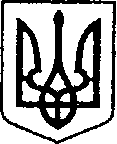 УКРАЇНАЧЕРНІГІВСЬКА ОБЛАСТЬН І Ж И Н С Ь К А    М І С Ь К А    Р А Д А37 сесія VIII скликанняР І Ш Е Н Н ЯВід 4 квітня    2024р.	                    м. Ніжин                                          №  1-37/2024Про внесення змін в міську   цільову програму «Розвитку та фінансової підтримки комунальних підприємств  Ніжинської міської територіальної громади на  2023 рік» (Додаток 33 до рішення Ніжинської міської ради  VIIІ скликання від 7 грудня 2022 року №  3-26/2022 «Про затвердження програм місцевого /регіонального значення на 2023рік») Відповідно  до  статей 25, 26, 42, 46, 59, 73 Закону України «Про місцеве  самоврядування в Україні» від 21.05.1997 № 280/97-ВР, пункту 17 статті 91 Закону України «Про внесення змін до Бюджетного кодексу України» від 22.11.2018 №2621-VII, Закону України «Про правовий режим  воєнного стану» від 12.05.2015 №389–VІІІ (зі змінами), Указу Президента України «Про введення воєнного стану в Україні» від 24 лютого 2022 року № 64/2022, затвердженого Законом України від 24.02.2022 № 2102-ІХ, постанови Кабінету Міністрів України «Деякі питання формування та виконання місцевих бюджетів у період воєнного стану» від 11.03.2022 № 252, регламенту Ніжинської міської ради Чернігівської області, затвердженого рішенням Ніжинської міської ради 8 скликання Чернігівської області від 27 листопада 2020 року №3-2/2020 (зі змінами), міська рада вирішила:Внести зміни в міську цільову програму «Розвитку та фінансової підтримки комунальних підприємств  Ніжинської міської територіальної громади на  2023 рік» (Додаток 33 до рішення Ніжинської міської ради  VIIІ скликання від 7 грудня 2022 року №  3-26/2022 «Про затвердження програм місцевого /регіонального значення на 2023рік»), та викласти програму в новій редакції, що додається.Начальнику Управління житлово-комунального господарства та будівництва Ніжинської міської ради Чернігівської області забезпечити оприлюднення даного рішення в п’ятиденний термін на офіційному сайті Ніжинської міської ради.Організацію виконання даного рішення покласти на першого заступника міського голови з питань діяльності виконавчих органів ради Вовченка Ф.І.Контроль за виконанням даного рішення покласти на постійну комісію міської ради з питань соціально-економічного розвитку, підприємництва, інвестиційної діяльності, бюджету та фінансів (голова комісії - Мамедов  В.Х.).Міський голова						                    Олександр КОДОЛАДодаток Рішення міської ради  VІII скликання                                             від   04.04.2024  №№  1-37/2024Міська цільова програма «Розвитку та фінансової підтримки комунальних підприємств  Ніжинської міської територіальної громади на  2023 рік»1.Паспорт програми2. Проблеми, на розв’язання яких спрямована ПрограмаПрограма спрямована на вирішення проблеми нестачі технічних засобів, необхідних  для виконання функцій для яких було створено комунальні підприємства.Зношеність техніки комунальних підприємств та їх скрутний фінансовий стан.Потребує оновлення матеріальна база комунальних підприємств.Зважаючи на те, що підвищення тарифів на комунальні послуги вкрай негативно  сприймається громадою, враховуючи фінансову ситуацію, в якій знаходяться підприємства та необхідність виконання зобов’язань з виплати заробітної плати їх працівникам, оплати податків, виконання функціональних призначень виникла гостра необхідність в підтримці комунальних підприємств Ніжинської міської територіальної громади шляхом здійснення внесків до їх статутного капіталу.3. Мета Програми	Метою Програми є забезпечення належної та безперебійної роботи  комунальних підприємств із надання послуг населенню, зміцнення їх матеріально-технічної бази,  досягнення стабільної та беззбиткової діяльності.4. Обґрунтування шляхів і засобів розв’язання проблеми, обсягів та джерел фінансування; строки та етапи виконання програмиНадання фінансової підтримки комунальним підприємствам сприятиме забезпеченню стабільної та надійної роботи комунальних підприємств, збереженню комунального майна, розвитку матеріальної бази. підтримка може бути спрямована на  виконання наступних завдань:Забезпечення підтримки комунальних підприємств для утримання та експлуатації житлового фонду, підприємств що надають послуги з водопостачання та водовідведення та підприємств надавачів послуги з санітарного прибирання, вивозу та утилізації ТПВ.Забезпечення раціонального використання комунального майна, розвиток матеріальної бази підприємств;Запобігання банкрутства та відновлення платоспроможності комунальних підприємств;Підвищення рівня комфорту проживання мешканців Ніжинської міської територіальної громади;Покращення екології Ніжинської міської територіальної  громади;Покращення санітарно – епідеміологічної ситуації.Оновлення технічної бази комунальних підприємств.Виконання зобов’язань з виплати заробітної плати працівникам.Фінансування даної програми здійснюється за рахунок коштів спеціального фонду5.Напрями діяльності, перелік завдань і заходів програми та результативні показники	Фінансування даної програми здійснюється за рахунок коштів спеціального фондуКонкретизація заходів на які направлено фінансування поточного року:КП «ВУКГ»:2860000 грн. на придбання транспортного засобу - МАЗ 650128-8571-000 самоскид або аналог;6400000 грн. на придбання комбінованої дорожньої машини КДМ-12 на базі самоскиду HOWOSITRAK 6х4, укомплектованої спеціальним обладнанням (снігоочисний відвал, розкидач інертних матеріалів, щіточне обладнання) або аналог;33750 грн. на придбання культиватораHusqvarna TF545P;27650 грн. на придбання газонокосарки бензинової Husqvarna LC356VP;24950 грн. на придбання аератора STIHLRL540  з травозбірником на 50 л.800000 грн. для забезпечення своєчасних розрахунків з бюджетом (сплата  ПДФО, екологічного податку);53010 грн. на придбання травокосарки Husqvarna 545 FRу кількості 2 од.;98120 грн. на придбання повітродувного заплічного пристрою BR350 М або аналог у кількості 3 од.;780000 грн. для забезпечення своєчасних розрахунків з бюджетом (сплата  ПДФО, військового збору)КП «НУВКГ»:1 720 800 грн. – закупівля матеріалів на заміну системи аерації Очисних споруд,385150,00 грн. - ремонт каналізаційно-насосної станції по вул. Академіка Амосова, 1 із заміною устаткування:385150,00грн. – придбання основних витратних матеріалів на облаштування системи керування електрообладнанням та закупівлю технологічного устаткування12042950,00 грн. - кошти для сплати на використання електроенергії,8 216 000,00 грн. для забезпечення своєчасних розрахунків з бюджетом (сплата ПДФО)КП «КК Північна»800000 грн.	придбання нового автомобіля, або аналог99900 грн.   придбання оргтехніки,35100 грн.    придбання автомобільного причепа до нового придбаного автомобіля типу RENAULT EXPRESS65000 грн.придбання штукатурної станції, 48000  грн. для придбання твердопаливного котла із супутніми витратними матеріалами26600 грн. на придбання палива для роботи генератора,9000 грн.  для сплати земельного податку100000 грн. для проведення ремонтно-відновлювальних робіт в комплексі нежитлових приміщень (в т.ч. склад А-231,3м2, склад Б-19,7м2, літня будівля з навісом «Н»-32,3 м2) за адресою: вул.Космонавтів, 67, що  належить до комунальної власності територіальної громади міста Ніжин  та є в оперативному управлінні КП КК « Північна»200 000 грн. для забезпечення своєчасних розрахунків з бюджетом (сплата ПДФО)КТВП «Школяр»87700 грн. Спіральний тістоміс, 47600 грн. електромясорубка, 27900 грн. міксер планетарний, 62100 грн. картоплечистка, 244800 грн. пароконвектомат, 129900 грн. овочерізка, - 148000 грн. для улаштування частини відмостки для запобігання руйнування будівлі харчоблоку КТВП «Школяр», що знаходиться на території лікарні за адресою вул. С. Прощенка, 21КП «СЄЗ»- 350000 грн. для погашення  заборгованості за використану електричну енергію у місцях загального користування гуртожитків та будинків, що знаходяться в управлінні КП «СЄЗ»Економічне обґрунтування заходів ПрограмиКП «ВУКГ» І.  Придбання транспортного засобу - МАЗ 650128-8571-000 самоскид або аналог Орієнтовна вартість фінансування – 2860000 грнОбґрунтування необхідності впровадження заходуКомунальне підприємство «Виробниче управління комунального господарства» надає послуги з утилізації стихійних сміттєзвалищ на території Ніжинської міської територіальної громади.Так, підприємством зібрано та перевезено до полігону твердих побутових відходів м. Ніжина стихійного сміття у наступній кількості: у 2020 р. – 3386,84 т, у 2021 р. – 6330,34 т, за 8 місяців 2022 р. – 3067,68 т.Для перевезення стихійного сміття підприємство використовує в основному вантажний транспорт  - ГАЗ 5314 самоскид (1987 р.в.), ЗИЛ 130 самоскид (1987 р.в.),  МАЗ 5550С3 вантажний самоскид (2017 р.в.), КАМАЗ 55102 самоскид (1980 р.в.), КАМАЗ  5511 самоскид (1979 р.в.). Більшість  транспортних засобів, що використовується підприємством, повністю замортизовані.В зв’язку з моральним та технічним зносом транспортні засоби часто виходять з ладу та потребують значних фінансових вкладень для проведення ремонту. Крім того, витрати пально-мастильних матеріалів для автомобілів, що експлуатуються більше 14 років, набагато більші, ніж у нової аналогічної техніки.Так, витрати бензину для автомобіля ЗИЛ 130 самоскид а 1 робочий день в середньому складають 45 л. Витрати палива на рік – 11205 л, що в грошовому еквіваленті становить 529996,50 грн. Витрати на придбання запчастин (фактичні витрати за  2021 рік) складають 14554,60 грн. Річні фінансові витрати становлять 544551,10 грн.Планові витрати дизпалива для автомобіля МАЗ самоскид за 1 робочий день становлять 23 л. Витрати палива на рік – 5727 л, що в грошовому еквіваленті становить 321284,70 грн.При використанні нової техніки економія грошових коштів на рік складатиме 223266,40 грн.Для зменшення витрат підприємства та забезпечення своєчасного вивезення стихійного сміття з територій загального користування Ніжинської МТГ необхідно придбати щонайменше один вантажний самоскид. Пропонується придбати МАЗ 650128-8571-000 самоскид або аналог у кількості 1 од. Технічні характеристики:Марка			МАЗТип			самоскидОб’єм 			19 м3Вантажопідйомність	21000 кгРозміри			7,55 м х 2,55 м х 3,15 мПаливний бак		300 лМодель двигуна		WeichaiPowerWP 12.430Е50Потужність двигуна	430 к.с. (316 кВт)Пальне			дизельне паливоКількість циліндрів	6Кількість передач		12Повна маса		33500 кгСамоскид призначений для перевезення різного роду вантажів, у тому числі: будівельних, сільськогосподарських, кар’єрних та ін. Зважаючи на вантажопідйомність транспортного засобу, даний самоскид може замінити 2 одиниці техніки середньої вантажопідйомності. Основними перевагами автомобіля - самоскида є:надійний двигун з тривалим ресурсом та значним запасом потужності, сконструйований для багаторічної експлуатації та тривалих навантажень;забезпечення максимального використання вантажопідйомності шасі;забезпечення максимальної зручності й ефективності вантажно-розвантажувальних робіт;можливість перевезення значного обсягу вантажів;раціональне використання пально-мастильних матеріалів.Придбання запропонованого транспортного засобу дозволить значно економити витрати пально-мастильних матеріалів, зменшити витрати на придбання шин та інших запчастин, мінімізувати позапланові ремонти, підвищити продуктивність праці, а також дасть можливість оновити морально та фізично застарілий автотранспортний парк підприємства. Крім того, підприємство зможе отримати додатковий дохід від надання послуг стороннім організаціям. Станом на 15.09.2022 р. вартість транспортного засобу - МАЗ 650128-8571-000 самоскид складає 2860000 гривень. Економічний ефект впровадження заходу Оновлення автотранспортного парку підприємства;Зміцнення матеріально-технічної бази комунального підприємства;Забезпечення фінансової стійкості підприємства;Забезпечення належного санітарного стану територій загального користування;Покращення комфорту проживання, безпеки та довкілля громади.ІІ.  Придбання комбінованої дорожньої машини КДМ-12 на базі самоскиду HOWOSITRAK 6х4, укомплектованої спеціальним обладнанням (снігоочисний відвал, розкидач інертних матеріалів, щіточне обладнання) або аналогОрієнтовна вартість фінансування – 6400000грнОбґрунтування необхідності впровадження заходуКомунальне підприємство «Виробниче управління комунального господарства» відповідно до умов Міської цільової програми «Удосконалення системи поводження з твердими побутовими відходами, розвитку та збереження зелених насаджень, благоустрою територій Ніжинської міської територіальної громади» забезпечує виконання робіт з санітарного утримання територій загального користування Ніжинської МТГ.До механізованого утримання територій залучається спеціальнийпідмітально - прибиральний автомобіль, трактори, самоскиди та транспортні засоби, що агрегуються додатковим навісним обладнанням. В період снігових заметів, ожеледиці та снігопаду наявних на підприємстві технічних засобів недостатньо для своєчасного усунення наслідків негоди, що в свою чергу загрожує виникненню дорожньо-транспортних пригод та загрожує життю та здоров’ю громадян. Через значний фізичний знос технічних ресурсів, що використовуються підприємством для механізованого утримання вулиць, транспортні засоби часто виходять з ладу та потребують значних фінансових вкладень для проведення відновного ремонту. Для забезпечення своєчасного утримання доріг та територій загального користування Ніжинської МТГ пропонується придбати комбіновану дорожню машину КДМ-12 на базі самоскиду HOWOSITRAK 6х4 зі спеціальним навісним обладнанням - снігоочисним відвалом, розкидачем інертних матеріалів та щіточним обладнанням або аналог.Сучасні комбіновані дорожні машини відрізняються технічними характеристиками, але об’єднує їх підвищена витривалість, економічна витрата палива, простота конструкції і довговічність.Технічні характеристики:Марка			HOWOSITRAKТип			КДМ-12Об’єм кузова		17 м3Вантажопідйомність	25100 кгОб’єм бака		300 лОб’єм бака AdBLUE	25 лМодель двигуна		МС 11 (MAND20)Тип двигуна		дизельнийОб’єм двигуна 		10518 см3Кількість передач	12 + 2Тип трансмісії 		механічнаГальмівна система	пневматична, з АВSДодаткова гальмівна система декомпресійного типу.Основною перевагою дорожньої комбінованої машини є те, що дана техніка не має сезонних обмежень. Завдяки можливості переоснащення з самоскида в комбіновану дорожню машину його можна використовувати впродовж цілого року, при цьому в комунального підприємства не виникатиме питання сезонного простою спецтехніки та необхідності консервувати її на зиму чи літо.Додатковими перевагами техніки є:швидка зміна обладнання; надійна робота транспортера;  компактність гідроапаратури та її захищеність від потрапляння бруду; незалежне від швидкості руху автомобіля обертання диска розкидуючого механізму; можливість копіювання відвалом профілю дорожнього полотна; вдосконалена форма кузова піскорозкидального обладнання, яке забезпечує постійну подачу технологічного матеріалу на транспортер; хороша видимість при роботі відвалом за рахунок установки на верхній кромці спеціального навісу, який уловлює пухкий сніг, що летить в гору і направляє його в сторону.Піскорозкидальне обладнання об’ємом 12 м. куб. монтується в кузов самоскида без застосування вантажопідйомних пристроїв і механізмів та дозволяє працювати автомобілю при робочій швидкості 40 км/год.Відвал поворотний передній гідравлічний призначений для очищення дорожнього полотна шириною 2700 – 3000 мм від свіжого снігу, легко агрегується з автомобілем. Основні переваги снігоочисного відвалу: міцна конструкція, зручність в експлуатації, ефективне снігоочищення, управління з кабіни водія.Щіточне обладнання дозволяє забезпечити прибирання доріг з шириною робочої зони 2400 мм при частоті обертання 300-400 об/хв.Придбання запропонованого транспортного засобу з навісним обладнанням дозволить значно зекономити витрати фінансових та матеріальних ресурсів комунального підприємства, підвищити якість та продуктивність праці.Орієнтовна вартість транспортного засобу - комбінованої дорожньої машини КДМ-12 на базі самоскиду HOWOSITRAK 6х4, укомплектованої спеціальним обладнанням (снігоочисний відвал, розкидач інертних матеріалів, щіточне обладнання)складає 6400000 гривень.Економічний ефект впровадження заходу Оновлення автотранспортного парку підприємства;Зміцнення матеріально-технічної бази комунального підприємства;Забезпечення фінансової стійкості підприємства;Забезпечення належного санітарного стану територій загального користування;Покращення комфорту проживання, безпеки та довкілля громади.ІІІ. ПридбаннякультиватораHusqvarnaTF545PОрієнтовна вартість фінансування – 33750 грнОбґрунтування необхідності впровадження заходуДля підвищення родючості ґрунту, врожайності та знищення бур’янів надзвичайно велике значення має якісна механічна обробка землі.Щорічно, перед висадкою декоративних рослин на квітниках та під час влаштування нових квітників та газонів комунальне підприємство «Виробниче управління комунального господарства» на договірних умовах  залучає фізичну особу із власним культиватором (мотоблоком), оскільки на підприємстві відсутня дана техніка. Культиватор – цеспеціальнийбагатофункціональнийприлад, щодопомагаєстворитиоптимальніумови для росту культур та якіснопроводити ряд робіт, а саме:рихлення;підгортання;заглиблення добрив, пестицидів, меліорантів.Для виконання землевпорядних робіт пропонується придбати культиватор HusqvarnaTF 545P, призначений для важких навантажень. Культиватор оснащений коробкою з шістьма передачами, що в поєднанні з потужним чотирьохтактним бензиновим двигуном дає можливість повного контролю за швидкістю і тяговим зусиллям. В культиваторі HusqvarnaTF 545P відмінно поєднуються найкращі якості професійної техніки. Це досягається насамперед його комплектацією. На культиваторі встановленобензиновийдвигунHusqvarna, потужністю 9 к.с., якийхарактеризуєтьсязбільшеним моторесурсом, невеликим рівнем шуму, високоюнадійністю і низькимспоживаннямпалива. Двигунзахищенийвідпопадання пилу і брудуповітряно-маслянимфільтром. Запасу потужностідвигунавистачає для виконаннябагатьохсільськогосподарськихробіт.Трансмісія без ременів і ланцюгів, здатнасприймативеликінавантаження, надзвичайнонадійна і має великий термінексплуатації.Регульоване кермо і доступні елементи управління бензинового мотоблока HusqvarnaTF 545P створюють додатковий комфорт при тривалій роботі.Лемішдозволяєрегулюватиглибинуобробки в залежностівід мети і типу оброблюваноїповерхні. Максимальна глибинаобробкискладає 30 см.Ширинакультиваціїможезмінюватисявід 60 до 110 см за рахунокскладальноїгрунтофрези, яка поставляється разом з культиватором.ТехнологіяAuxPtодозволяєпідключати генератор аборозпилювач до мотоблока, щоробитьйогоуніверсальнимпристроєм.ХускварнаTF 545P - кращий мотоблок для обробкиземліплощею до одного гектара.Економічний ефект впровадження заходу: Зниження фінансових витрат підприємства;Оновлення матеріально-технічної бази підприємства;Забезпечення якісного та своєчасного виконання поточних завдань;Забезпечення фінансової стійкості підприємства.IV. Придбання газонокосарки бензинової HusqvarnaLC356VPОрієнтовна вартість фінансування – 27650 грнОбґрунтування необхідності впровадження заходуКомунальне підприємство «Виробниче управління комунального господарства» відповідно до умов міської цільової програми «Удосконаленнясистеми поводження з твердими побутовими відходами, розвитку та збереження зелених насаджень, благоустрою територій Ніжинської  міської територіальної громади на 2023 рік» забезпечує утримання та догляд за міськими зеленими зонами, зокрема під квітниками та газонами. В період інтенсивного росту трави необхідно забезпечити своєчасне скошування газонів для забезпечення їх естетичного вигляду, утворення густого та міцного травостою. Для забезпечення в належному стані територій, полегшення догляду за газонами, підвищення продуктивності праці та зниження трудомісткості необхідно частково замінити ручну працю механізованою.Пропонується закупівля газонокосарки бензинової Husqvarna LC356VP у кількості 1 шт.Технічні характеристики:Швидкість переднього ходу, мін.–макс. 3.0–4.5 км/годОб'єм травозбірника 75 лВисота скошування, мін.–макс. 25–75 ммШирина скошування 56 смРегулювання висоти рукоятки 2 рівняНомінальна потужність на робочих обертах, 2800 об/хвПотужність 3.1 кВтВага 37.5 кгHusqvarna LC 356VP - це міцна, високопродуктивна самохідна газонокосарка з функцією зміни швидкості і двигуном Honda з легким запуском, шириною ножа 56 см призначена для великих ділянок до 2500 кв.м. Оснащена широкою, надійною сталевою декою та боковим викидом трави. Ергономічна та легка складана ручка, зручне зняття баку для трави та легке регулювання висоти зрізання роблять кожну операцію простішою. Надзвичайно великий колектор і лезо Collect дозволяють робити косіння швидким та комфортним, залишаючи газон охайним, і з чудовою якістю. Швидкість руху газонокосарки регулюється відповідно до потреб та умов газону. 
Дана газонокосарка являється універсальною так як має декілька режимів скошування. Економічний ефект впровадження заходу: Ефективне використання матеріальних ресурсів підприємства;Оновлення матеріально-технічної бази підприємства;Забезпечення якісного та своєчасного виконання поточних завдань;Забезпечення фінансової стійкості підприємства.V. Придбання аератора STIHLRL540 зтравозбірником на 50 л.Орієнтовна вартість фінансування – 24950 грнОбґрунтування необхідності впровадження заходу	З метою забезпечення належного догляду за квітниками та газонами,  утримання їх в здоровому та привабливому вигляді необхідно забезпечити аерацію грунту.Аерація ґрунту необхідна для успішного росту й розвитку як ґрунтових організмів так і рослин і є одним із показників ґрунтової родючості. Пропонується закупівля аератора STIHLRL540  з травозбірником на 50 л.Аератор - механізований засіб, який дозволить швидко і якісно вибрати стару траву, прорізати газон для надходження повітря і хімічних добрив, створити поглиблення в землі для підсіву насіння трави. Зібрану аератором траву можна залишати на газоні або збирати у спеціальний травозбірник. Потужний бензиновий аератор STIHL RL 540 дозволяє швидко й зручно обробляти великі газони. Блок аератора можна швидко налаштовувати до потрібної робочої глибини за допомогою зручного важеля на рукоятці керування. Завдяки робочій ширині 38 см і продуманим колесам зі спеціальним низькофрикційним профілем аератор STIHL RL 540 дуже ефективний і маневрений. Забезпечує аерацію грунтів глибиною до 25 мм. Міцний і легкий полімерний корпус забезпечить тривале і комфортне використання пристрою. Для зручного транспортування скарифікатор оснащений ручкою для перенесення. Рукоятка керування легко складається для заощадження місця під час транспортування і зберігання. Не потребуєпідвищеного догляду.Економічний ефект впровадження заходу: Забезпечення санітарного стану територій;Ефективне використання матеріальних ресурсів підприємства;Оновлення матеріально-технічної бази підприємства;Забезпечення якісного та своєчасного виконання поточних завданьVІ. Забезпечення своєчасних розрахунків з бюджетом (сплата ПДФО, екологічного податку)Орієнтовна вартість фінансування – 800000 грн.Обґрунтування необхідності впровадження заходуКомунальне підприємство «Виробниче управління комунального господарства», що є виконавцем послуг з поводження з побутовими відходами, через ряд незалежних від нього причин опинилось в ситуації недостатнього обсягу оборотних коштів для виконання своїх поточних зобов’язань. Введення воєнного стану, підвищення цін на витратні матеріали, зниження обсягу замовлень на виконання робіт, судові тяжби та ін. негативно відобразилися на фінансовому становищі підприємства.Відповідно до судових рішень та виконавчих проваджень в січні – березні 2023 року з підприємства були стягнені кошти, штрафні санкції, судові збори на користь ТОВ «ПП «Право» на загальну суму 141682,69 грн. На черзі виконання рішення суду на суму 94083,34 грн, яке наразі залишилося не виконаним.В результаті трагедії, що сталася 04 грудня 2021 року з вини водія сміттєвоза під час виконання ним службових обов’язків, загинула дитина. За позовом родичів про відшкодування моральної шкоди було порушено судову справу, в ході якої між підприємством та позивачами було укладено мирову угоду із зобов’язанням КП «ВУКГ» сплатити моральну шкоду в розмірі 500000,00 грн. Частково мирова угода виконана підприємством. Для виконання фінансового зобов’язання в повному обсязі у підприємства не має вільних обігових коштів.Протягом 2022 року підприємство відповідно до листів-звернень від Управління житлово-комунального господарства та будівництва забезпечувало безоплатними дровами пільгові категорії населення та сім’ї, що опинились у складних життєвих обставинах. Понесені підприємством  витрати по заготівлі, навантаженню та доставці дров у сумі 136894,99 грн. не були відшкодовані. Незважаючи на всі вище перелічені фактори, підприємство зобов’язане своєчасно здійснювати розрахунки з оплати праці з працівниками, сплачувати загальнодержавні та місцеві податки, а також забезпечувати своєчасність надання, безперервність і відповідну якість послуг з поводження з побутовими відходами згідно із законодавством та умовами договорів про їх надання.На даний час підприємство вже має заборгованість зі сплати податку на доходи фізичних осіб та екологічного податку. Несплата фінансових зобов’язань по податкам та зборам або сплата їх не в повному обсязі, а також невиконання в повному обсязі судових рішень, в результаті призведе до нарахування підприємству штрафних санкцій, накладання арешту на розрахункові рахунки та майно, що може повністю заблокувати роботу комунального підприємства.Таким чином, КП «ВУКГ» потребує фінансової допомоги на сплату податків та  зборів до місцевого, обласного та державного бюджетів, а саме для сплати ПДФО та екологічного податку у розмірі 800000,00 грн.Економічний ефект впровадження заходуНедопущення виникнення збитковості підприємства;Забезпечення сплати встановлених законодавством податків та зборів до бюджету;Забезпечення стабільної та ефективної роботи підприємства.Забезпечення своєчасних та якісних комунальних послуг споживачам.VІІ. Придбання травокосарки Husqvarna 545 FR у кількості 2 од.Орієнтовна вартість фінансування - 53010 грн. Обґрунтування необхідності впровадження заходуКомунальне підприємство «Виробниче управління комунального господарства» забезпечує  догляд за озелененими територіями м. Ніжина. Силами підприємства здійснюється догляд за парками, скверами, урочищами, бульварами та іншими територіями загального користування. Для підтримки декоративного стану газонного покриття працівниками комунального підприємства періодично проводиться скошування газонів. Так, за вегетаційний період партерні газони викошуються у середньому 15-18, звичайні – 10-14. Також скошування є одним із  заходів боротьби із бур’янами, в тому числі карантинними (амброзія, борщівник тощо).Для забезпечення швидкого та оперативного виконання робіт з викошування газонів, заміни ручної праці механізованою пропонується придбати 2 одиниці травокосарки Husqvarna 545 FR. Дана модель досить успішно зарекомендувала себе в роботі.  Потужна травокосарка для професійного використання, призначена для роботи з газонами, густими чагарниками та підліском. Косарка має широку комплектацію: напівавтоматична тримерна голівка з підшипником, трипелюстковий ніж, диск і двоплечова ремінна оснастка Balance Х для рівномірного розподілення навантаження на плечі оператора. Травокосарка оснащена X-Torq-двигуном, який в чотири рази зменшує викиди шкідливих газів у повітря, при цьому економлячи паливо на 20%.Технічні характеристики:Джерело живлення – бензинПотужність – 2100 ВтОб'єм циліндра, куб.м. 	 - 45,7 cm³Об'єм паливного бака - 0,9 лОптимальні робочі обeрти двигуна - 9000 об/хвРіжуча система - ніж для трави Multi 300-3, диск пильний Scarlett 200-22, тримерна головка Підвіска травокосарки - Balance XШирина скошування - 49 смВага – 8,7 кгВартістьтравокосарки Husqvarna 545 FRстановить 26505 грн/шт.Економічний ефект впровадження заходу: Забезпечення належного естетичного та санітарного стану територій;Оновлення матеріально-технічної бази підприємства;Забезпечення якісного та своєчасного виконання поточних завдань.VІІІ. Придбання повітродувного заплічного пристрою BR350 М або аналог у кількості 3 од.Орієнтовна вартість фінансування - 98120 грн. Обґрунтування необхідності впровадження заходу	Комунальне підприємство «Виробниче управління комунального господарства»  є підприємством, яке відповідно до покладених на нього зобов’язань, виконує роботи з благоустрою територій Ніжинської територіальної громади, в тому числі забезпечує належний санітарний стан доріг, територій парків і скверів, алей та вулиць, зон відпочинку та ін.	Для виконання робіт з благоустрою територій працівниками підприємства використовується робочий інвентар, інструменти та мала механізована техніка (ранцеві повітродувки, газонокосарки, бензопили тощо). В зв’язку з щоденним використанням техніка та інструмент,  який є в наявності підприємства, швидко зношується та виходить з ладу. Крім того, в зв’язку з розширенням зони обслуговування наявного інструменту не  вистачає для забезпечення належного стану благоустрою територій.	На даний час існує гостра потреба в закупівлі додаткових двох повітродувних заплічних пристроїв для прибирання пішохідних доріжок та алей в парках та скверах міста Ніжина.	Пропонується закупити ранцеві повітродувки BR350 М, або аналог які підходять для регулярного професійного використання у комунальних підприємствах. Ранцеві повітродувки призначені для швидкого прибирання скошеної трави, гілля, листя або сміття на великих площах. Оснащені антивібраційною системою для тривалого використання без втоми.	Технічні характеристики:	Робочий об’єм  - 63,3 см3	Потужність – 2,1 / 2,8 кВт/к.с.	Сила повітряного потоку – 17 Н	Швидкість повітряного потоку – 75 м/с	Об’єм паливного бака – 1,70 л	Вага – 10,1 кг		Використання вище зазначеної техніки дозволить в декілька разів підвищити швидкість та якість виконання робіт з утримання територій загального користування порівняно з ручною працею.	Економічний ефект впровадження заходу: Забезпечення санітарного та естетичного стану територій;Ефективне використання матеріальних ресурсів підприємства;Оновлення матеріально-технічної бази підприємства;Забезпечення якісного та своєчасного виконання поточних завдань.ІХ. Забезпечення своєчасних розрахунків з бюджетом (сплата ПДФО, військового збору)Орієнтовна вартість фінансування – 780000 грн.Обґрунтування необхідності впровадження заходуКомунальне підприємство «Виробниче управління комунального господарства», що є виконавцем послуг з поводження з побутовими відходами, через ряд незалежних від нього причин опинилось в ситуації недостатнього обсягу оборотних коштів для виконання своїх поточних зобов’язань. Станом на 31.08.2023 р. за підприємством обліковується заборгованість зі сплати податку з доходів фізичних осіб  та військового збору загальною сумою 780,9 тис. грн., зокрема борг по ПДФО – 741,5 тис. грн., ВЗ – 39,4 тис. грн. Така ситуація насамперед пов’язана з тим, що в період з 1 квітня 2022 року по 31 липня 2023 року КП «ВУКГ» скористалось правом перейти із загальної системи оподаткування на спрощену зі сплатою єдиного податку 2 відсотки з призупиненням статусу платника податку на додану вартість.Основним чинником, який спонукав до переходу на спрощену систему оподаткування, було зменшення фінансового навантаження на населення Ніжинської територіальної громади у цей складний для всіх час в частині можливості в цей період застосовувати затверджений тариф на послугу з поводження з побутовими відходами без ПДВ (20 %). В результаті споживачі комунальної послуги зекономили кошти на оплаті за послугу з поводження з побутовими відходами за вище вказаний період на загальну суму 6,5 млн. грн. Тарифи на послуги з поводження з побутовим відходами без податку на додану вартість  застосовувалися також при розрахунках з іншими категоріями споживачів: підприємствами, організаціями, установами, фізичними особами-підприємцями різних форм власності, у тому числі бюджетними. У зв’язку із набранням чинності Закону України від 30.06.2023 № 3219-IX «Про внесення змін до Податкового кодексу України та інших законів України щодо особливостей оподаткування у період дії воєнного стану» з 1 серпня 2023 року відбулося примусове переведення підприємства на загальну систему оподаткування з відновленням статусу платника ПДВ.КП «ВУКГ» в термін до 30 вересня 2023 року необхідно зареєструвати податкові накладні за 2022 рік, реєстрація яких була призупинена на період перебування на спрощеній системі оподаткування. Для виконання цих зобов’язань підприємство має внести на ПДВ-рахунок грошові кошти в сумі понад 730 тис. грн. Вільні обігові кошти у підприємства наразі відсутні. Для уникнення штрафних санкцій всі суми, що надходять і в подальшому надходитимуть на рахунок підприємства від споживачів будуть спрямовані на виконання зобов’язань зі сплати податку на додану вартість за 2022 рік. У разі несплати податкового зобов’язання підприємству загрожує нарахування штрафу, що становить 25% суми боргу ПДВ. Незважаючи на скрутне становище підприємство як виконавець комунальної послуги зобов’язане забезпечувати своєчасність надання, безперервність і відповідну якість послуг з поводження з побутовими відходами згідно із законодавством та умовами договорів про їх надання, а також здійснювати своєчасні розрахунки з оплати праці з працівниками.Несплата фінансових зобов’язань по податкам та зборам або сплата їх не в повному обсязі в результаті може привести до нарахування підприємству штрафних санкцій, накладання арешту на розрахункові рахунки та майно, що може повністю заблокувати роботу комунального підприємства. Тому, без зовнішньої фінансової підтримки КП «ВУКГ» не зможе самостійно подолати труднощі, що виникли.Таким чином, КП «ВУКГ» потребує фінансової підтримки на сплату податків та  зборів до бюджету, саме для сплати ПДФО та військового збору, у розмірі 780000,00 грн.Економічний ефект впровадження заходуЗабезпечення сплати встановлених законодавством податків та зборів до бюджету;Недопущення виникнення збитковості підприємства;Забезпечення стабільної та ефективної роботи підприємства.КП НУВКГ:Придбання аварійно-ремонтного фургону Вартість – 2 000 000 грн.Обґрунтування необхідності придбанняДля забезпечення виробничої діяльності КП «НУВКГ» з надання послуг централізованого водопостачання, відведення та очистки  стічних вод, а саме для перевезення аварійно-ремонтної бригади, розміщення устаткування, інструменту та іншого інвертарю підприємством використовується автомобіль ГАЗ-52 1986 року випуску. Даний автотранспорт зношений, замортизований, застарілої конструкції, потребує постійного ремонту і капіталовкладень, тому не може  в повному обсязі забезпечити необхідні виробничі вимоги. Направлення коштів на придбання сучасного аварійно-ремонтного фургону сприятиме забезпеченню оперативного виконання першочергових  проблем щодо покращення виконання аварійно-ремонтних робіт на системах централізованого водопостачання та водовідведення, досягнення належних умов праці, відповідність виробничим потребам підприємства заміну застарілого обладнання, зниження  експлуатаційних витрат.Економічний ефект впровадження заходуПридбання мікроавтобуса аварійно-ремонтного фургону дозволить:Зменшити експлуатаційні витрати на проведення періодичних та планових ремонтних робіт.Забезпечити якісне ведення господарської діяльності підприємства:здійснювати своєчасну доставку аварійно-ремонтної бригади на об’єкти централізованого водопостачання та водовідведення;безперебійне надання послуг та підвищення рівня комфорту проживання громадян;оперативне реагування на непередбачувані ситуації;забезпечити санітарно-епідеміологічне благополуччя жителівм. Ніжина;Оновлення автопарку підприємства.Ефективне використання ресурсів підприємства.Придбання пасажирського мікроавтобуса (9 місць)Вартість – 1 800 000 грн.Обґрунтування необхідності придбанняДля забезпечення сталої виробничої діяльності КП «НУВКГ» з надання послуг по централізованому водопостачанню, відведенню  та очистки стічних вод існує потреба перевезення обслуговуючого персоналу, устаткування та інших багажів на віддалені об’єкти системи водопостачання, водовідведення та очисні споруди. Наразі з цією метою експлуатується пасажирський мікроавтобус – ГАЗ 32213. Він призначений для доставки  працівників до міських очисних споруд, що знаходяться за межами міста (7,5км) та до ряду інших віддалених об’єктів, розташованих в межах, відбору проб питної та стічної води для проведення лабораторного контролю якості, що обумовлено відповідними нормативними документами, з метою забезпечення санітарно епідеміологічного благополуччя  жителів м. Ніжина. Щоденна своєчасна доставка працівників сприяє забезпеченню безперебійної роботи очисних споруд та систем водопостачання і водовідведення, оперативного реагування на непередбачувані ситуації, зменшення ризиків негативного впливу на навколишнє природне середовище. Мікроавтобус ГАЗ 32213 рік 2001 року випуску повністю замортизований, застарілої конструкції, потребує постійного ремонту і капіталовкладень, тому не може  в повному обсязі забезпечити необхідні виробничі вимоги.Направлення коштів на придбання пасажирського мікроавтобуса забезпечить надання послуг централізованого водопостачання, водовідведення та очистки стічних вод відповідної якості.Економічний ефект впровадження заходуПридбання пасажирського мікроавтобуса дозволить:Зменшити витрати на проведення періодичних та планових ремонтних робіт.Забезпечити якісне ведення господарської діяльності підприємства:здійснювати своєчасну доставку працюючого персоналу до стратегічних об’єктів міста – очисних споруд, об’єктів систем водопостачання та водовідведення, що знизить ризик порушення регламенту їх роботи та попередження забруднення навколишнього природного середовища і виникнення надзвичайних екологічних ситуацій;проводити своєчасний відбір проб питної та стічних вод, що дозволить здійснення контролю якості відповідно до вимог ДСанПіНу та ГДС;здійснювати поточні виїзди фахівців на місця виконуваних ремонтних та планових робіт.Оновлення автопарку підприємства.Ефективне використання ресурсів підприємства.Закупівля матеріалів на заміну системи аерації Очисних споруд Вартість – 1 720 800 грн.Очисні споруди КП «Ніжинське управління водопровідно-каналізаційного господарства» є невід’ємною важливою складовою технологічного процесу надання послуг централізованого водопостачання і водовідведення, адже своєчасне і повне очищення стічних вод забезпечує недопущення виникнення надзвичайних екологічних ситуацій та забруднення навколишнього природного середовища. Надійність технології біологічної очистки стічних вод залежить від технічного стану споруд та обладнання, яке експлуатується. Очисні споруди КП «НУВКГ» побудовані у 1975 році, їх проектна потужність становить 14,3 тис. м³/добу. Процес очистки стоків здійснюється цілодобово відповідно до технологічного регламенту. Середньодобовий об’єм стічних вод, які проходять повну біологічну очистку, становить близько 7,0 тис. м³. Незважаючи на задовільну роботу очисних споруд, наразі гостро постало питання заміни діючої застарілої системи аерації аеротенків на нову та сучасну систему аераторів, що дозволить забезпечити рівномірну подачу та розподіл повітря по всьому комплексу споруд аераторів-змішувачів. Це забезпечить покращення ефективності очистки стічних вод, підвищення надійності експлуатації системи та стабільну роботу Очисних споруд, вирішення питання та проблеми екологічної і епідемічної безпеки міста.Економічний ефект впровадження заходуЗакупівля матеріалів на заміну системи аерації Очисних споруд дозволить:Забезпечити надійну та ефективну очистку стічних вод.Надійність роботи системи, тривалий термін експлуатації.Забезпечить покращення стану активного мулу аеротенка і показників очистки стічної води на скид у водний об’єкт.Економія електроенергії.Зменшення витрат на обслуговування діючої системи аерації, ефективне використання ресурсів підприємства.Вирішення питання та проблеми екологічної і епідемічної безпеки міста.Ремонт каналізаційно-насосної станції по вул. Академіка Амосова, 1 із заміною устаткуванняВартість – 1 974 400,00 грн.385150,00грн. – придбання основних витратних матеріалів на облаштування системи керування електрообладнанням та придбання технологічного устаткування1589250,00грн. – ремонтно-відновлювальні роботиКП «Ніжинське управління водопровідно-каналізаційного господарства» рішенням 31 сесії VІІІ скликання Ніжинської міської ради від     20 червня 2023 року «Про передачу з балансу на баланс каналізаційно-насосної станції» комунальним некомерційним підприємством «Ніжинська міська лікарня імені Миколи Галицького» Ніжинської міської ради на баланс               КП «НУВКГ» було передано каналізаційно-насосну станцію 1976 року будівництва. Фахівцями підприємства було проведено обстеження з метою оцінки технічного стану даної станції, її працездатності та надійності експлуатації. В результаті встановлено, що КНС знаходиться в жахливому стані і потребує виконання ремонтно-відновлювальних робіт із заміною насосного обладнання, запірної арматури та фасонних частин. Для відновлення та забезпечення стабільної і надійної роботи даної насосної станції:демонтаж всіх металоконструкцій;заміна каналізаційних решіток та прийомних лотків, встановлення каналізаційної грабельної решітки;улаштування підлог приймального відділення та приміщення приймання стічних вод;заміна віконних та дверних блоків;опорядження стін та стель всіх приміщень;улаштування опорядження стін з профнастилу;фарбування металоконструкцій огорож, сходів, монорельсу і дефлектору;улаштування вимощення;заміна покрівлі;надбудова витяжних каналів з улаштуванням вузлів примикання покрівлі;вогнезахист деревини та блискавко-захист;заміна насосних агрегатів – 2од.; силового електрообладнання, шафи керування, внутрішнього і зовнішнього освітлення, розеток, кабельно-провідникової продукції та установчих виробів.Економічний ефект впровадження заходуЗабезпечення стабільної, надійної та ефективної роботи каналізаційно-насосної станції.Надійність роботи системи, збільшення терміну експлуатації.Економія електроенергії.Вирішення питання та проблеми екологічної і епідемічної безпеки міста.Посилення фінансово-бюджетної дисципліни.Забезпечення своєчасних розрахунків з бюджетом (сплата ПДФО)Орієнтовна вартість фінансування – 8 216 000,00 грн.	Комунальне підприємство «Ніжинське управління водопровідно-каналізаційного господарства» надає послуги з централізованого водопостачання, водовідведення та очистки стічних вод близько 90% населення м. Ніжин. Введення  військового стану на території України негативно позначилось на діяльності підприємства, вплинуло на фінансовий стан та роботу об’єктів. Основними критичними наслідками є зменшення рівня виконання інших не ліцензованих видів робіт, зниження рівня оплати населенням за надані послуги, пошкодження об’єктів, будівель, споруд, систем та обладнання підприємства, значне здорожчання матеріалів та обладнання. Поряд з цим повинна забезпечуватись стабільна своєчасна виплата заробітної плати працівникам, закупівля ПММ та витратних матеріалів, сплата податків та зборів, адже це призведе до накладення штрафних санкцій, що негативно вплине на фінансовий стан.	Підприємства сфери ЖКГ повинні забезпечити максимально стабільну та надійна роботу. Тому прикладається максимум зусиль для безперебійного надання послуг населенню, підприємствам та організаціям міста. Враховуючи всі негативні наслідки військового стану наразі наявна проблема відсутності вільних обігових коштів.У разі несплати чи сплати у недостатній сумі прибуткового податку з фізичних осіб (ПДФО) підприємству будуть нараховані штрафні санкції, що в подальшому може призвести до виникнення заборгованості з податків і зборів до бюджету, накладення арешту на розрахункові рахунки, обтяжень чи обмежень стосовно розпорядження майном та інше.	Таким чином, КП «НУВКГ» потребує допомоги для вирішення окремих питань ведення господарської діяльності комунального підприємства, а саме для сплати прибуткового податку з фізичних осіб (ПДФО) в розмірі 8 216 000,00 грн. Економічний ефект впровадження заходуЗабезпечення цілодобового безперебійного надання послуг із централізованого водопостачання, водовідведення та очистки стічних вод;Забезпечення своєчасної сплати передбачених законодавством податків до бюджету;Посилення фінансово-бюджетної дисципліни;- Недопущення виникнення збитковості підприємства6. Кошти для сплати за використану електроенергіюОрієнтовна вартість фінансування  - 12 042 950,00 грн.КП «Ніжинське управління водопровідно-каналізаційного господарства» надає послуги з централізованого водопостачання, водовідведення та очистки стічних вод населенню, підприємствам, організаціям та об’єктам критичної інфраструктури м. Ніжин. Зважаючи на введення воєнного стану, зважаючи на положення ЗУ «Про правовий режим воєнного стану» на підприємстві різко зменшилось надходження за надані послуги від населення, бюджету та інших споживачів. Поряд з цим знизився рівень виконання інших неліцензованих видів робіт та значно зросла вартість матеріалів і обладнання. Поряд з цим повинна забезпечуватись стабільна своєчасна виплата заробітної плати працівникам, закупівля ПММ та витратних матеріалів, сплата податків та зборів.Підприємства сфери ЖКГ повинні забезпечити максимально стабільну та надійну роботу. Тому прикладається максимум зусиль для забезпечення безперебійного надання послуг. Враховуючи всі негативні наслідки військового стану наразі наявна проблема відсутності вільних обігових коштів та відшкодування заборгованості з різниці в тарифах, що призвело до виникнення боргу за використану електричну енергію.З метою забезпечення надійності надання послуг, сталої роботи об’єктів стратегічного значення, що забезпечують життєдіяльність м. Ніжин, та стабільного обслуговування систем централізованого водопостачання, водовідведення та очистки стічних вод, своєчасну оплату за використану електроенергію доповнити розділ 3 Фінансова допомога для вирішення окремих питань господарської діяльності комунальних підприємств за рахунок коштів загального фонду – кошти для сплати  за використану електроенергію  в розмірі – 12 042 950,00 грн.Економічний ефект впровадження заходуЗабезпечення цілодобового безперебійного надання послуг із централізованого водопостачання, водовідведення та очистки стічних вод;Забезпечення прибуткової діяльності підприємства;Недопущення виникнення збитковості підприємства;Посилення фінансово-бюджетної дисципліни.КП «КК Північна»Придбання нового автомобіля типу грузопасажирський автомобіль RENAULT EXPRESS 1,5 ДИЗЕЛЬ (95 К.С.) МТ 6 або аналогОрієнтовна вартість фінансування –800000 грн.Для забезпечення безперервної діяльності підприємства КП «КК «Північна» існує нагальна потреба в транспортному засобі. Автомобіль необхідний для перевезення обслуговуючого персоналу, виробничого обладнання та будівельних матеріалів для обслуговування будинків, вчасного реагування на виникнення аварійних ситуацій, виконання ремонтних робіт за додатковими замовленнями. Об’єкти обслуговування підприємства розташовані у різних районах міста: мікрорайон вул. Космонавтів – 17 будинків; мікрорайон вул. Богуна-Овдіївська – 9; мікрорайон вул.Шевченко-3й мікрорайон – 5; мікрорайон вул. Прилуцька – 7, крім того, додаткові ремонтні роботи виконуються в межах міста. Наразі у підприємства наявний лише один транспортний засіб для виконання вказаних функцій -  грузопасажирський автомобіль марки ГАЗ 33023, 2002 року випуску. Утримання даного авто є економічно неефективним через його незадовільний фізичний стан та великі витрати пального. Для заправки даного автомобіля пальним (газом) необхідно 23 літри на 100 км. Крім того, для підтримання авто в робочому стані потрібно  купувати запчастини для заміни старих, що збільшує вартість утримання автомобіля.Пробіг авто ГАЗ 33023 в 2022 рік склав 13800 км. Потреба в пальному на рік (газу) становить 3174 л. (13800/100*23)Вартість пального для автомобіля 79350 грн. (якщо ціна на газ 25,0 грн.)Витрати на заміну автозапчастин в 2022 році склали 30294 грн. Для підвищення економічної ефективності роботи підприємства пропонуємо придбати новий грузопасажирський автомобіль типу RENAULT EXPRESS 1,5 Дизель (95 К.С.) МТ 6.Кількість місць – 5, є місце для перевезення інструменту, обладнання, невеликої кількості будівельних матеріалів.Витрати пального Renault EXPRESS на дизелі – 5,8 / 4,6 / 5,1 літра на 100 кілометрів при міському, заміському, змішаному циклі відповідно.Таким чином, витрати пального на рік для пересування по місту складуть 800 літрів дизельного пального.В гривневому еквіваленті це 40528 грн. (800*50,66 грн.), що вдвічі менше, ніж для заправки ГАЗ 33023.Крім того, нове авто із салону не потребує значних коштів для ремонту.   Тому економія коштів на рік складатиме 69116 грн.Економічний ефект впровадження заходуПридбання пасажирського авто дозволить:зменшити витрати на здійснення  періодичних, планових та аварійних ремонтних робіт.забезпечити якісне ведення господарської діяльності підприємства,здійснювати своєчасну доставку працюючого персоналу до об’єктів, що обслуговує підприємство,оновлення автопарку підприємства,ефективне використання ресурсів підприємства.ПРИДБАННЯ ОРГТЕХНІКИ Вартість фінансування –99900,00 грн.В умовах сьогодення неможливо уявити роботу будь-якого підприємства без сучасної оргтехніки та інтернету. Станом н 01.01.2023 року на підприємстві обліковується 5 комп’ютерів, 2 з них 2015 року випуску, решта – придбані до 2007 року. Комп’ютерна техніка на підприємстві  фізично та морально зношена, часто виходить з ладу, здатна виконувати лише найпростіші функції, для підтримки сучасних програм необхідно оновити комп’ютерну техніку. Крім того, під час воєнного стану виникає необхідність в нестаціонарному робочому місці працівників адміністративного персоналу, можливість виконання ними своїх функцій дистанційно або в іншому місці, ніж де розташована адміністративна будівля. Навіть в періоди, коли оголошена повітряна тривога чи відсутнє електропостачання можливо буде забезпечувати роботу підприємства, маючи в наявності ноутбуки. Потреба в оргтехніці наступна:Ноутбук Lenovo або ASUS з ліцензованою операційною системою Windows  - 3 штуки орієнтовною вартістю 33,3 тис. грн.Системні блоки – 3 штуки орієнтовна вартість 10,0 тис. грн. кожнийВсього 99 ,900 тис. грн.Економічний ефект впровадження заходу:забезпечення безперебійної роботи адмінперсоналом  підприємства,зменшення витрат часу на виконання поставлених завдань,можливість використовувати сучасне програмне забезпечення для ведення бухгалтерського обліку, для виготовлення проектно-кошторисної документації, для ведення електронного документообігу та здійснення обміну інформацією з місцевими органами влади та органами державної влади, для участі в онлайн семінарах та онлайн конференціях, для проведення профнавчань онлайн,  для зберігання наявної інформації та іншого.ПРИДБАННЯ АВТОМОБІЛЬНОГО ПРИЧЕПАОрієнтовна вартість фінансування – 35100 грн.Придбання автомобільного причепа до нового придбаного автомобіля типу  RENAULT EXPRESSПридбання причепа до авто дозволить:Перевезення невеликої кількості будівельних матеріалів та інструментів для використання в роботі по обслуговуванню житлових будинків, що знаходяться в управлінні підприємства;Забезпечити якісне ведення господарської діяльності  підприємства;Оновлення автопарку підприємства;Ефективне використання ресурсів підприємства. ПРИДБАННЯ ШТУКАТУРНОЇ СТАНЦІЇ.Орієнтовна вартість фінансування – 65000 грн.Підприємство виконує ремонтні роботи в будинках, які обслуговує, так і за додатковими замовленнями. Одним із напрямків ремонтних робіт є штукатурення стін внутрі та ззовні приміщень. Для більш широкого спектру надання послуг підприємству необхідно придбати штукатурну станцію типу Profinstrument G-8 ((30л/хв,3500 Вт).Професійна штукатурна станція Profinstrument G-8 – інноваційне рішення для роботи з штукатуркою і шпаклівкою.Штукатурна станція Profinstrument G-8 оснащена оновленою шнековою парою яка забезпечує високу продуктивність, необхідну для великих обсягів робіт та подачі матеріалу на висоту до 30 метрів з максимальним розміром зерна до 6 мм.Profinstrument G-6 застосовується для роботи в квартирах , будинках, та промислових приміщеннях. Станція працює з попередньо приготовленою сумішшю та оснащена двома змінними пістолетами за допомогою яких можна виконувати завдання по нанесенню штукатурки, механізованого шпаклювання стін, нанесення фасадних клеїв та декоративних покриттів (бараник, короїд, американка).Придбання  штукатурної станції Profinstrument надасть можливість  механізуват свій робочий процес, виконувати штукатурні роботи  швидко та легко, економити робочий час.Економічний ефект впровадження заходу:зменшення витрат часу на виконання штукатурних робіт,збільшення кількості комерційних замовлень та залучення додаткових коштів для підприємстваПридбання твердопаливного котла.Орієнтовна вартість фінансування 48000 грн.Опалення адміністративної будівлі  підприємства здійснюється електрообігрівачами. В зв’язку з енергетичною кризою в країні, поступовим здороженням вартості електроенергії для промислових споживачів, виникає гостра необхідність в економії електричної енергії та  впровадження ідей опалення приміщень альтернативним паливом. З метою створення необхідних умов для роботи персоналу у холодний період року та економію електроенергії ї, як наслідок, зменшення фінансових витрат доцільним є переведення установи на тверді види палива: тріска, пелети, вугілля. Це дає можливість вирішити одночасно відразу кілька глобальних проблем – підвищити енергоефективність і знизити витрати на енергоресурси.Техніко-економічні показникиЗабезпечення зменшення витрат на електричну енергію, підвищення енергоефективності.Обґрунтування вартості запланованого заходу, визначення строку окупності  та економічного ефектуАдміністративна будівля:Опалювальна площа – 133м²Середньодобове споживання електроенергії для опалення приміщення – 50кВт/добу.Щорічні витрати електроенергії на опалення приміщення:           50 кВт *180 днів = 9000кВт/рікВартість електричної енергії станом на 01.01.2023 р. – 6,84 грн. (з ПДВ)Витрати – 9000кВт * 6,84 грн. = 61560 грн./рік (з ПДВ)Пропозиція реконструкція системи опалення – встановлення універсального твердопаливного котла (тріска, пелети, вугілля, дрова.      Орієнтовна вартість –48000 грн.:Котел твердопаливний  та супутні витратні матеріали  (поліпропіленові труби, радіатори, крани, з’єднувальні елементи і т.д – 48000 грн. Економічний ефект впровадження заходу Зміцнення матеріально-технічної бази комунального підприємства;        -  Забезпечення фінансової стійкості підприємства- ефективне використання ресурсів підприємства.ПРИДБАННЯ ПАЛЬНОГО ДЛЯ ГЕНЕРАТОРАОрієнтовна вартість фінансування 26600 грн.В в’язку із енергетичною кризою в країні та систематичними відключеннями електричної енергії, наше підприємство продовжує свою роботу завдяки генератору, який споживає 1,6 літри за годину роботи. Оскільки згідно графіків відключень, підприємство щодня змушене було працювати по 4 години на генераторі, додаткові витрати палива становили 128 літрів на місяць, та 512 літрів на 4 місяці періоду відключень.  Вартість придбання палива для генератора склала 26600 гривень.Економічний ефект впровадження заходуЗабезпечення безперебійної роботи підприємства,Недопущення погіршення фінансового стану підприємства.СПЛАТА ЗЕМЕЛЬНОГО ПОДАТКУОрієнтовна вартість фінансування 9000 грн.	Введення військового стану на території України негативно позначилось на діяльності підприємства, вплинуло на фінансовий стан та роботу об’єктів. Основними критичними наслідками є зменшення рівня виконання інших видів робіт, зниження рівня оплати населенням за надані послуги, значне удорожчання матеріалів та обладнання. Поряд з цим повинна забезпечуватись стабільна своєчасна виплата заробітної плати працівникам, закупівля ПММ та витратних матеріалів, сплата податків та зборів, адже це призведе до накладення штрафних санкцій, що негативно вплине на фінансовий стан.Таким чином, підприємство потребуватиме фінансової допомоги для вирішення окремих питань господарської діяльності комунального підприємства, а саме: для сплати податку за землю у сумі  9 000 грн.Економічний ефект впровадження заходу:­	Забезпечення прибуткової діяльності підприємства;­	Забезпечення своєчасної сплати передбачених законодавством платежів до бюджету;­	Недопущення виникнення збитковості підприємства .Проведення ремонтно-відновлювальних робіт в комплексі нежитлових приміщень (в т.ч. склад А-231,3м2, склад Б-19,7м2, літня будівля з навісом «Н»-32,3 м2) за адресою: вул.Космонавтів, 67, що  належить до комунальної власності територіальної громади міста Ніжин  та є в оперативному управлінні КП КК « Північна»Орієнтовна вартість фінансування 100 000 грн.Обґрунтування необхідності впровадження заходу:   Згідно висновку комісії, яка була створена для проведення загального обстеження комплексу нежитлових приміщень (в т.ч. склад А-231,3м2, літня будівля з навісом «Н»-32,3 м2) було виявлено, що комплекс нежитлових приміщень перебуває у незадовільному, аварійному стані та потребує ремонтних робіт стелі та покрівлі, оскільки вони перебувають у стані обвалу, а також встановлення дверей та вікон. Для збереження майна комунальної власності територіальної громади м. Ніжин в задовільному стані  потрібно здійснити поточний ремонт приміщень, які в подальшому будуть здані в оренду.Економічний ефект впровадження заходу:­	Забезпечення  додаткових доходів від оренди в бюджет територіальної громади  міста.­	Збереження майна комунальної власності територіальної громади м. Ніжин в задовільному стані .Погашення заборгованості зі сплати податків із доходів фізичних осібОрієнтовна вартість фінансування 200000 грнОбґрунтування необхідності впровадження заходу:  В зв’язку зі складним воєнним становищем у країні та неплатоспроможністю абонентів своєчасно та у повному обсязі сплачувати за спожиту житлову послугу, бо більшість із них виїхали закордон у зв'язку із російською агресією, а призупинення надання житлової послуги не передбачено законодавчо, зважаючи на підняття ціни на електроенергію майже у 2 рази, паливно-мастильних та будівельних матеріалів, а вартість послуги з управління багатоквартирним будинком залишилась на колишньому рівні, в комунальному підприємстві “Керуюча компанія “Північна” утворилась заборгованість зі сплати податків із доходів фізичних осіб у сумі 200,0 тисяч гривень.Зважаючи на скасування пільгового режиму 2% із 01 серпня 2023 року підприємство знаходиться на межі фінансової нестабільності та кризи у виплаті заробітної плати працівникам.Економічний ефект впровадження заходуЗабезпечення цілодобового безперебійного надання послуг із обслуговування населення;Забезпечення своєчасної сплати передбачених законодавством податків до бюджету;Посилення фінансово-бюджетної дисципліни;      -   Недопущення виникнення збитковості підприємства.КТВП «Школяр»Придбання обладнання для харчоблоку КТВП «Школяр», що знаходиться на території лікарні за адресою вул. Прощенка, 21 Орієнтовна вартість фінансування –600 000 грн. в тому числі:87700 грн. Спіральний тістоміс, 47600 грн. електромясорубка, 27900 грн. міксер планетарний, 62100 грн. картоплечистка, 244800 грн. пароконвектомат, 129900 грн. овочерізка, Наявне обладнання має 100% зносу, погано працює і не енергозберігаюче. КТВП «Школяр»,  повідомляє наступне: 1.	Щодня на харчоблоці підприємства переробляється багато овочів для приготування перших та других страв (в середньому 200 кг овочів в день), а машини для нарізання та протирання  овочів немає. Придбання машини для нарізання овочів полегшить та підвищить ефективність праці кухарів,  дасть змогу додати в раціон протерті овочі та овочеве пюре.2.	М’ясорубка на підприємстві 1980 року, має повний знос, погано працює і використовує багато електроенергії (для переробки 50 кг м’яса використовує 1,2квт ел.ен.). Потрібна нова м’ясорубка, більш продуктивна та енергоекономна (сучасна м’ясорубка переробляє 300кг м’яса, використовуючи при цьому 1,5квт ел.ен.).3.	Картоплечистка на підприємстві 1970року виготовлення, має повний моральний та фізичний знос, використовує багато води та електроенергії  через зношені запчастини. Сучасна овочечистка переробляє 150кг овочів за годину і використовує 0,75квт.4.	Тістоміс та міксер дадуть  змогу приготування страв на професійному рівні, наявне на даний час обладнання в неробочому стані.5.	Пароконвектомата у підприємства немає, він потрібен для приготування страв для дієтичного харчування.      Економічний ефект від придбання обладнання1.	Зменшення витрат  на виконання ремонтних робіт.2.	Зменшення споживання електроенергії.3.	Забезпечення сталої та надійної роботи підприємства та надання більш якісних послуг, розширення асортименту виготовленої продукції.4.	Ефективне використання ресурсів підприємства.5.	Оновлення матеріально-технічної бази підприємства.улаштування частини відмосткі для запобігання руйнування будівлі харчоблоку КТВП «Школяр», що знаходиться на території лікарні за адресою вул. с. Прощенка, 21Орієнтовна вартість фінансування –148 000 грн.На даний момент будівля не має відмостків. Згідно рішення сесії Ніжинської міської ради ця будівля передана  КТВП «Школяр» в господарське відання. У розрахунок вартості харчування витрати на ремонті роботи не закладаються. Власні кошти у підприємства відсутні.Отриманий дохід за 2022  рік  склав  12969 тис. грн.          Витрати  склали  12944,0 тис. грн., в т.ч.:                Собівартість  - 7567,0  тис. грн.                Заробітна плата -  3600,1 тис. грн.                ЄСВ – 852,2 тис. грн.                Інші операційні витрати – 905,2 тис. грн.Результат:   Прибуток 25,0 тис. грн.Економічний ефект від впровадження заходу1.	Зменшення витрат  на виконання ремонтних робіт. 2.	Забезпечення збереження будівлі в кращому стані.3.	Забезпечення сталої та надійної роботи підприємства. 4.	Ефективне використання ресурсів підприємства.КП «СЄЗ»	І. Погашення  заборгованості за використану електричну енергію у місцях загального користування гуртожитків та будинків, що знаходяться в управлінні КП «СЄЗ»Орієнтовна вартість фінансування – 780000 грн.Обґрунтування необхідності впровадження заходуКомунальне підприємство «Служба Єдиного Замовника» є надавачем послуг з управління багатоквартирними будинками. Введення військового стану на території України, підвищення цін на послуги та товари, негативно позначилось як на господарській діяльності підприємства так і на платоспроможності громадян. Внаслідок втрати робочих місць та виїзду значної кількості співвласників за межі міста та за кордон зменшився рівень оплати населенням за надані підприємством послуги, зокрема за послуги з постачання електричної енергії гуртожиткам, які знаходяться в управлінні КП «СЄЗ» (6 багатоквартирних будинків відшкодовують витрати на надання послуг з постачання електроенергії). З червня 2023 року відбулося підвищення ціни на електроенергію для побутового споживача на 57 %, а ціна на послугу з управління багатоквартирними будинками, до якої входить і плата за електроенергію у місцях загального користування залишилася незмінною.Поряд з цим повинно  забезпечуватись стабільне та безперебійне постачання електричної енергії до всіх споживачів для нормальних умов проживання мешканців територіальної громади. У разі порушення термінів сплати за спожиту електричну енергію енергопостачальна компанія не відключить споживачів (співвласників) вищезгаданих багатоквартирних будинків, але буде змушена застосувати заходи по стягненню існуючої заборгованості згідно чинного законодавства з КП «СЄЗ». Першочергово буде здійснено відключення від електропостачання нашого підприємства, що унеможливить його нормальне функціонування, негативно вплине на фінансовий стан  підприємства та  призведе до накладення штрафних санкцій. Таким чином, комунальне підприємство «Служба Єдиного Замовника» потребує допомоги для вирішення окремих питань ведення господарської діяльності комунального підприємства, а саме для погашення заборгованості за активну електричну енергію  в розмірі 350000,00 грн.                         Економічний ефект впровадження заходу- Забезпечення  надання послуг управління багатоквартирними будинками;- Забезпечення своєчасної сплати надану активну електричну енергію;- Недопущення виникнення збитковості підприємства.6. Координація та контроль за ходом виконання програмиВизначити координатором програми першого заступника міського голови з питань діяльності виконавчих органів ради.Організація виконання Програми, аналіз та контроль за використанням коштів здійснюється головним розпорядником коштів-Управління житлово-комунального господарства та будівництва Ніжинської міської ради.Учасники (співвиконавці Програми) надають звіт про виконання заходів Програми фінансово-господарському відділу управління житлово-комунального господарства та будівництва щоквартально, до 5-го числа місяця, наступного за звітним.Управління житлово-комунального господарства та будівництва щоквартально, до 6-го числа місяця, наступного за звітним кварталом, надає інформацію про стан виконання Програми фінансовому управлінню міської ради та звітує про виконання Програми на сесії міської ради за підсумками року.Міський голова									Олександр КОДОЛАПОЯСНЮВАЛЬНА ЗАПИСКАдо проекту рішення міської ради «Про внесення змін в міську   цільову програму «Розвитку та фінансової підтримки комунальних підприємств  Ніжинської міської територіальної громади на  2023 рік» (Додаток 33 до рішення Ніжинської міської ради  VIIІ скликання від 7 грудня 2022 року №  3-26/2022 «Про затвердження програм місцевого /регіонального значення на 2023рік»)»Проект рішення міської ради «Про внесення змін в міську   цільову програму «Розвитку та фінансової підтримки комунальних підприємств  Ніжинської міської територіальної громади на  2023 рік» (Додаток 33 до рішення Ніжинської міської ради  VIIІ скликання від 7 грудня 2022 року №  3-26/2022 «Про затвердження програм місцевого /регіонального значення на 2023рік»)»Передбачає внесення змін до міської цільової програми в частині надання фінансової підтримки комунальному підприємству «Школяр» через надання безповоротної фінансової допомоги комунальному підприємству через здійснення внесків до статутного капіталу комунальних підприємств за рахунок коштів спеціального фонду в обсязі запланованих 600000 грн. Підставою для підготовки проекту рішення є:- звернення начальника КП «Школяр» Чернишової Л. від 12.01.2024 № 37 щодо внесення змін до програми фінансової підтримки в зв’язку з фактично витраченими коштами на придбання обладнання в сумі 600000 грн.Проект рішення підготовлений з дотриманням норм ст..25, 26, 42, 46, 59, 73 Закону України «Про місцеве  самоврядування в Україні» від 21.05.1997 № 280/97-ВР, пункту 17 статті 91 Закону України «Про внесення змін до Бюджетного кодексу України» від 22.11.2018 №2621-VII, Закону України «Про правовий режим  воєнного стану» від 12.05.2015 №389–VІІІ (зі змінами), Указу Президента України «Про введення воєнного стану в Україні» від 24 лютого 2022 року № 64/2022, затвердженого Законом України від 24.02.2022 № 2102-ІХ, постанови Кабінету Міністрів України «Деякі питання формування та виконання місцевих бюджетів у період воєнного стану» від 11.03.2022 № 252, регламенту Ніжинської міської ради Чернігівської області, затвердженого рішенням Ніжинської міської ради 8 скликання Чернігівської області від 27 листопада 2020 року №3-2/2020 (зі змінами).Прогнозовані суспільні, економічні, фінансові та юридичні наслідки прийняття рішення: прийняття проекту рішення сприятиме забезпеченню фінансової стійкості комунального підприємства. Порівняльна таблиця запропонованих змін:Відповідальний за підготовку проекту рішення – заступник начальника УЖКГ та Б Ніжинської міської ради С.СІРЕНКО.Додатки: копія звернення КП «Школяр» від 12.01.2024 № 37 щодо внесення змін до програми фінансової підтримки в зв’язку з фактично витраченими коштами на придбання обладнання в сумі 600000 грн. на 1 арк.Заступник начальника УЖКГ та будівництва          				  Світлана СІРЕНКО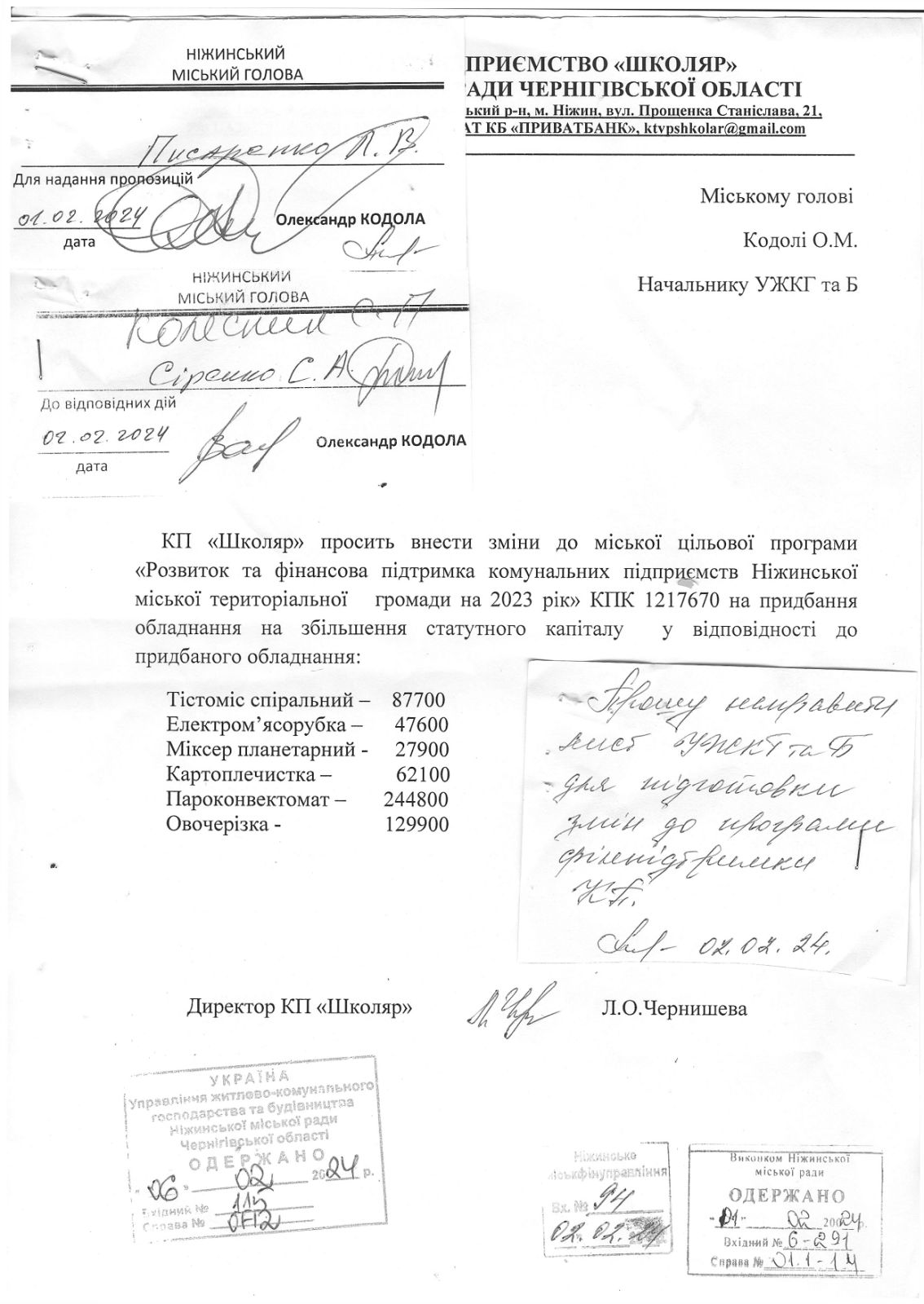 1Ініціатор розроблення програми Виконавчий комітет Ніжинської міської ради2Законодавча  база програмиЗакон України «Про місцеве самоврядування в Україні», Бюджетний кодекс України3Розробник програмиУправління житлово-комунального господарства та будівництва Ніжинської міської ради 4Головний розпорядник бюджетних коштівУправління житлово-комунального господарства та будівництва Ніжинської міської ради5Відповідальні виконавці програми(учасники програми)Управління житлово-комунального господарства та будівництва Ніжинської міської ради КП «ВУКГ», КП КК «Північна», КП «НУВКГ», КП «СЄЗ»6Термін реалізації програми2023р.7Загальний обсяг фінансових ресурсів, необхідних для реалізації програми, всього, у тому числі оплата заборгованості минулих років:35923980 грн.7.1.Коштів бюджету Ніжинської міської територіальної громади35923980 грн.7.2Кошти  інших джерел0,00 грн№ з/пФінансова підтримка комунальних підприємств через здійснення внесків до статутного капіталу комунальних підприємств за рахунок коштів спеціального фондуОбсяги фінансування, грн.Обсяги фінансування, грн.Обсяги фінансування, грн.Обсяги фінансування, грн.Обсяги фінансування, грн.Обсяги фінансування, грн.1Фінансова підтримка комунальних підприємств через здійснення внесків до статутного капіталу комунальних підприємств за рахунок коштів спеціального фонду20192020202120222023Разом:аКП «ВУКГ» 781870017730000159777502 000 000994748053023930бКП «НУВКГ» 865000236500051262008432987210595018895137в  КП «КК Північна»10850001135000800000010480004068000гКП «СЄЗ»88000088000095000002710000дКП «ВАТПП»0025000025000еКТВП «Школяр»0000600000600000Разом по розділу 1106487002211000022878950104329871325143082 322 0672Фінансова підтримка комунальних підприємств через надання безповоротної фінансової допомоги на сплату податків та  зборів до місцевого, обласного та державного бюджетів за рахунок коштів загального фондуОбсяги фінансування, грн.Обсяги фінансування, грн.Обсяги фінансування, грн.Обсяги фінансування, грн.Обсяги фінансування, грн.Обсяги фінансування, грн.аКП «СЄЗ» 177000177000бКП «НУВКГ»250000400000 3481008 216 0009 214 100вКП «ВУКГ»193184750000015800004011847гКП «Комунальний ринок»250000250000дКТВП «Школяр»120000120000єКП «КК Північна»87000209000296000Разом по розділу 202500002701847111210010005000140689473Фінансова допомога для вирішення окремих питань господарської діяльності комунальних підприємств за рахунок коштів загального фондуОбсяги фінансування, грн.Обсяги фінансування, грн.Обсяги фінансування, грн.Обсяги фінансування, грн.Обсяги фінансування, грн.Обсяги фінансування, грн.аКП «ВУКГ»899400191140010000003810800бКП «НУВКГ»70000026500004871950 571479,151204295014182679,15в  КП «КК Північна»124700126600251300гКП «СЄЗ»350000350000дКТВП «Школяр»5045401104551273376,721480002036371,72Разом по розділу 3700000417864068938052844855,871266755027284850,87Всього по програмі11348700265386403247460214389942,8735923980120625864,87НайменуванняЧинна Програма в редакції від 08.11.2023, грн.Редакція Програми, яка пропонується до затвердження, грн.Відхилення, +/-1Загальний обсяг фінансових ресурсів, необхідних для реалізації програми, всього, у тому числі оплата заборгованості минулих років3592398035923980026000006000000